8B Simple Harmonic Motion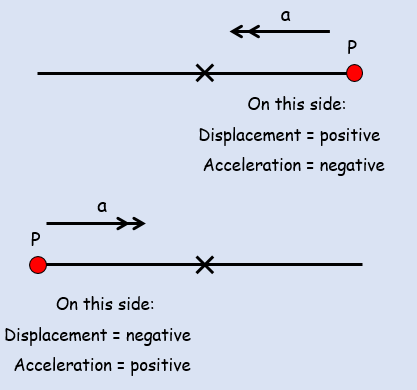 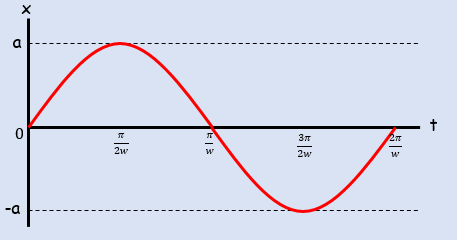 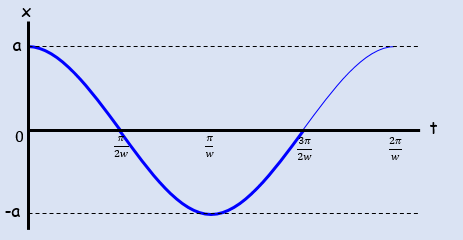 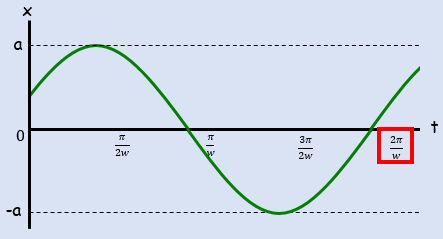  A particle is moving along a straight line. At time  seconds its displacement,  from a fixed point  is such that:Given that at ,  and that the particle is moving with velocity :Find an expression for the particle’s displacement after  secondsDetermine the maximum displacement of the particle from .A particle  is attached to the ends of two identical elastic springs. The free ends of the springs are attached to two points  and . The point  lies between  and  such that  is a straight line and . The particle is held at  and then released from rest.At time  seconds, the displacement of the particle from  is  and its velocity is . The subsequent motion can be described by the differential equation .Describe the motion of the particle Given that when , and , find  as a function of   State the period of the motion and state the maximum speed of .